Concasseur à cône mobileLink:  Gallerie     Obtenir ce produit PrixLa station de concasseur à cône mobile s'adaptable à tous les besoins de concassage mobile, elle met en place une nouvelle gamme d'occasions d'affaires pour les entrepreneurs, les exploitants de carrières, le recyclage et les mines, il peut éliminer les obstacles de la résistance à l'écrasement des lieux et des circonstances, et offre le haut rendement et à faible coût pour le client. Pour le client, il est le meilleur choix.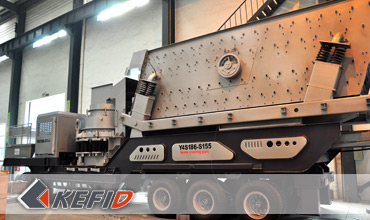 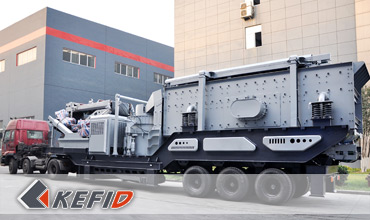 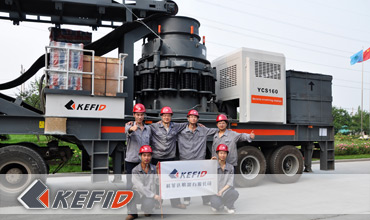 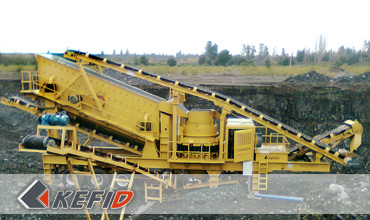 Données TechniquesNote: Aucune modification de données de Concasseur à cône mobile ne sera affichée ultérieurement.Directeur SéniorContactModèleY3S184CS75Y3S1860CS160Y3S186HP220Y3S216HP220Longueur de
transport(mm)13500152001520015200Largeur de
transport(mm)2830283028303000Hauteur de
transport(mm)4350435043504350Longueur
maximal(mm)14631164001640015245Largueur
maximal(mm)3900390029503898Hauteur
maximal(mm)5977638044336410Poids(T)38464143.5EssieuxDoubleTripleTripleTripleConcasseur à côneCS75CS160HP220HP220Convoyeur à bandeB800X7MB800X8MB800X8MB1000X8MCrible vibrant3YZS18483YZS18603YZS18603YZS2160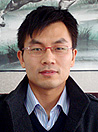 Kevin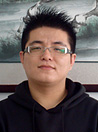 Johnny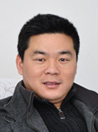 PeterTel: +86-21-58385016Fax: +86-21-58377628E-mail: sales@kefidinc.comTel: + 86-371-67999255Fax: +86-371-67998980E-mail: david@kefidinc.comMatérielGallerieConcasseur mobileConcasseur mobile sur chenilleConcasseur à mâchoire mobileConcasseur à percussion mobileConcasseur à cône mobileConcasseur VSI mobileStation de concassageConcasseur à mâchoireConcasseur à percussionConcasseur à côneConcasseur à axe verticalChaîne de ProductionChaîne de production de pierreChaîne de production de sableBroyeur industrielBroyeur verticalBroyeur à trapèze de série MTWBroyeur à marteaux hydrauliqueBroyeur à poudre ultra-finBroyeur à trapèze série TGMBroyeur à suspension série YGMBroyeur RaymondBroyeur à bouletsCrible et LaveurCrible vibrantLaveur du sable à visLaveur du sable à roueAlimentateur et ConvoyeurAlimentateur vibrantConvoyeur à bandeCrushingMobile Crushing PlantStationary Crushing PlantJaw CrusherImpact CrusherCone CrusherVSI CrusherAggregate Production LineGrinding MillVertical Grinding MillMTW Series Trapezoid MillMicro Powder MillTrapezium MillHigh Pressure MillRaymond MillBall MillEuropean Hammer MillScreening & WashingVibrating ScreenSand Washing MachineFeeding & ConveyingVibrating FeederBelt ConveyorDelivery of ProductsTechnologyWorkshopClients Visit and ExhibitonCorporate Culture